Ursula Taylor Church of England School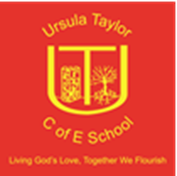    High Street, Clapham, Bedford, MK41 6EG01234 359128 / 326251office@ursulataylor.bedssch.co.ukHeadteacher: Mrs Victoria Morrall1st November 2017Dear Applicant,Thank you for your interest in our Year 6 post at Ursula Taylor C of E School for September 2018.It is a very important time for our school, with a planned conversion from a lower school to a Primary school underway. We have just retained our first Year 5 cohort who will move into Year 6 with us in September 2018.We are seeking to appoint a new teacher to extend our team in readiness for our Year 6 cohort. We welcome visits to our school to see our children working and to see what we can offer you.We have one Year 6 post available to start with us in September 2018Ursula Taylor C of E School is a ‘Good’ school (Ofsted February 2016) with high standards and a drive for continuous improvement. We have a caring and positive ethos, placing our children’s well-being at the heart of all we do.The Successful candidate will have high expectations which they can convert into children’s successes. They should be able to work collaboratively contributing to our supportive and successful team. We are looking for a professional role model who is passionate about enabling every child to reach their potential. If you have a wealth of knowledge of and experience in Year 5 and Year 6 and you can provide creative and inspirational lessons, with a drive to achieve high standards, then Ursula Taylor C of E School is the place for you!We can offer:Happy, well-mannered, enthusiastic children who love their school and are motivated to do their best.A supportive Senior Leadership Team who are committed to working towards providing our children with the best possible education.A close knit staff team who are hardworking and enthusiastic.An exciting new challenge as we journey towards completing our first full year as a Primary School.A brand new class base in our purpose built Year 4, 5 and 6 block.This is a permanent, full time position, subject to successful completion of a probationary period. The salary range for the post includes Main Pay Scale / Upper Pay Scale bandings. The Pay Scale is subject to negotiation in relation to experience, previous leadership responsibilities and subject specialisms. If there is any additional information that your require, please do not hesitate to ask. You can email Miss Daley office@ursulataylor.bedssch.co.uk or telephone the school on 01234 359128Best RegardsMrs V Morrall